Нудьга Д.В.   ______________________________                                        (Дата, Підпис ФОП)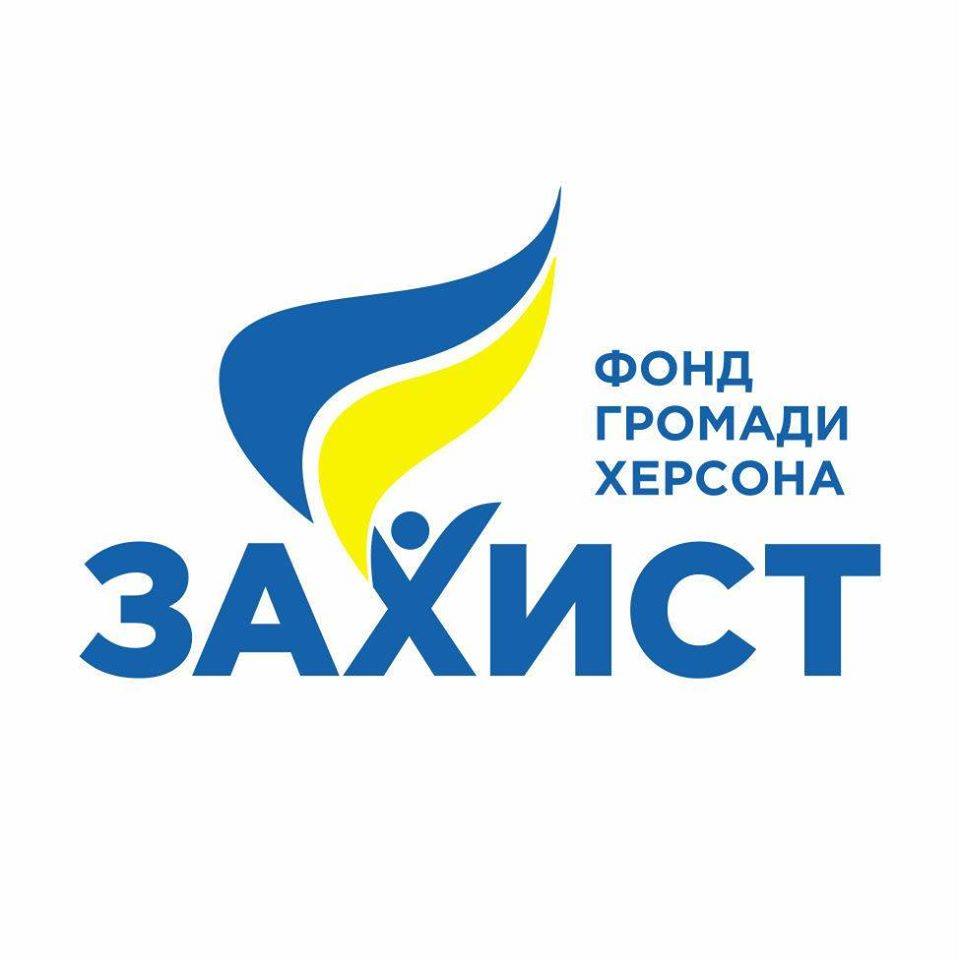 Благодійна організація«Фонд громади міста Херсон «Захист»вул. Комсомольська 34,                       р\р   2600 901 553393 м. Херсон, 73025                                     код 26347439 тел./факс +38 0552 26-36-01,              Херсонське відділення            E-mail: XOBF@ukr.net,                           ЦФ ПАТ «Кредобанк»             polskal@ukr.net                   МФО 325365___________________________________________________________ФОРМА ТЕНДЕРНОЇ ПРОПОЗИЦІЇНазва технічного завданняОрієнтовна вартість в гривнях1Проживання учасників з інших міст* (орієнтовно 16 осіб * 3 доби), поблизу місця проведення заходу 2Проїзд учасників туру (16 осіб) (залізничні квитки: купе, автобус)Згідно з наданими квитками3Харчування учасників ** (16 осіб*4 дні)5Оплата послуг учасника тендера за організацію логістики візиту ***(     %)ВСЬОГО* Прохання зазначити назву готеля в описі цього пункту** Прохання зазначити назву ресторану/кафе*** Прохання зазначити обсяг відсотків в описі цього пункту